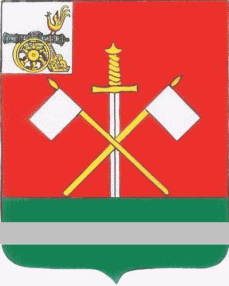  .СМОЛЕНСКАЯ     ОБЛАСТЬМОНАСТЫРЩИНСКИЙ РАЙОННЫЙ СОВЕТ ДЕПУТАТОВ  Р Е Ш Е Н И Еот 22 января 2016 года                                                                           № 5О награждении Почетной грамотой Монастырщинского районного Совета депутатов коллектива сотрудников отделения полиции по Монастырщинскому району МО МВД России "Починковский" Рассмотрев ходатайство  Председателя постоянной депутатской комиссии по местному самоуправлению и правоохранительной деятельности Владимира Николаевича Шупилкина и в соответствии с Положением о Почетной грамотой Монастырщинского районного Совета депутатов, Монастырщинский районный Совет депутатов  РЕШИЛ:1. Наградить Почетной грамотой Монастырщинского районного Совета депутатов коллектива сотрудников отделения полиции по Монастырщинскому району МО МВД России "Починковский" за высокие показатели в оперативно-служебной деятельности, успешное выполнение задач, стоящих перед органами внутренних дел, укрепление законности и правопорядка в Монастырщинском районе. Настоящее решение вступает в силу с момента его подписания и официального опубликования в общественно-политической газете «Наша жизнь».Глава муниципального образования «Монастырщинский район» Смоленской области                             А.В. Голуб 